                                                  АДМИНИСТРАЦИЯ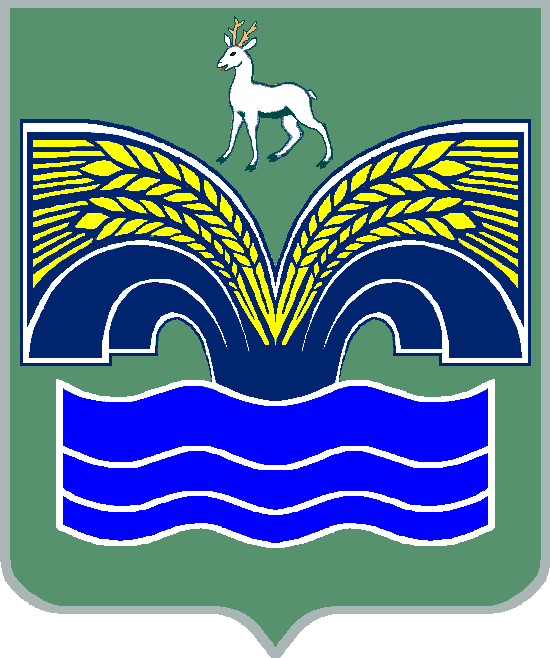 СЕЛЬСКОГО  ПОСЕЛЕНИЯ НОВЫЙ БУЯНМУНИЦИПАЛЬНОГО РАЙОНА КРАСНОЯРСКИЙСАМАРСКОЙ ОБЛАСТИПОСТАНОВЛЕНИЕот 03 июня 2021 г.  № 28Об определении гарантирующей организации для централизованной системы холодного водоснабжения и водоотведения на территории сельского поселения Новый Буян муниципального района Красноярский Самарской области     В соответствии со статьями 14, 35 Федерального закона от 06.03.2003 № 131-ФЗ «Об общих принципах организации местного самоуправления в Российской Федерации», подпунктом 2 пункта 1 статьи 6 и статьей 12 Федерального закона от 07.12.2011 № 416-ФЗ «О	 водоснабжении и водоотведении», администрации сельского поселения Новый Буян ПОСТАНОВЛЯЕТ:Определить   гарантирующей   организацией для централизованной системы холодного водоснабжения и водоотведения на территории сельского поселения Новый Буян муниципального района Красноярский Самарской области Муниципальное унитарное предприятие «Коммунальник», адрес места нахождения: Самарская область, Красноярский район, с.Новый Буян, ул.Совхозная. 1А.Установить   зоной   деятельности   Муниципального    унитарногопредприятия «Коммунальник» наделенного статусом гарантирующего поставщика:     - по осуществлению централизованного холодного водоснабжения, эксплуатации водопроводных сетей сельского поселения Новый Буян территории: село Новый Буян, село Михайловка, деревня Новоурайкино, поселок Дубовая Роща, поселок Рига.     - по осуществлению водоотведения и эксплуатации канализационных сетей сельского поселения Новый Буян территорию села Новый Буян.     3. Гарантирующей организацией, определенной на территории сельского поселения Новый Буян настоящим постановлением, обеспечить холодное водоснабжение и водоотведение, заключить договоры с потребителями (юридическими и физическими лицами) в пределах зоны деятельности,  для обеспечения надежного и бесперебойного водоснабжения и водоотведения, в соответствии с требованиями законодательства Российской Федерации.     4. Постановление № 70 от 19.12.2013 года «Об определении гарантирующей организации для централизованной системы холодного водоснабжения и водоотведения на территории сельского поселения Новый Буян муниципального района Красноярский Самарской области» признать утратившим силу.     5. Опубликовать настоящее постановление в газете «Красноярский вестник».     6. Обнародовать настоящее постановление путем вывешивания на информационном стенде в здании администрации сельского поселения Новый Буян и разместить на официальном сайте в сети «Интернет».     7. Настоящее постановление вступает в силу на следующий день после его официального опубликования.	     8. Направить настоящее постановление в течении трех дней со дня принятия в адрес Муниципального унитарного предприятия «Коммунальник».Глава сельского поселения Новый Буян муниципального района Красноярский Самарской области                                                                        Е.Г. Тихонова